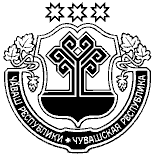 Об организации и проведении торгов по приватизации муниципального имущества В соответствии с Федеральным законом от 21 декабря . № 178-ФЗ «О приватизации государственного и муниципального имущества», Постановлением Правительства РФ от 12 августа 2002 г. N 585 «Об утверждении Положения об организации продажи государственного или муниципального имущества на аукционе и Положения об организации продажи находящихся в государственной или муниципальной собственности акций открытых акционерных обществ на специализированном аукционе», Постановлением Правительства РФ от 22.07.2002 N 549 "Об утверждении положений об организации продажи государственного или муниципального имущества посредством публичного предложения и без объявления цены", Прогнозным планом (программой) приватизации муниципального имущества на 2016 год, утвержденным Решением Урмарского районного Собрания депутатов от 11.02.2016 №33 (в редакции изменений от 18.08.2016 года №62), Администрация Урмарского районаПОСТАНОВЛЯЕТ:Объявить о проведении торгов в форме аукциона, открытого по составу участников и подаче предложений о продаже следующих объектов муниципального имущества, находящихся в муниципальной собственности Урмарского района:Лот №1:- административное здание, назначение: нежилое, 1-этажный, общая площадь 312,05 кв.м., инв. № Р19/891, лит. А, адрес объекта: Чувашская Республика, Урмарский район, пос. Урмары, ул. Мира, д.22 и земельный участок кадастровым номером 21:19:170102:743, категория земель: земли населенных пунктов, разрешенное использование: для обслуживания и содержания администивного здания, общая площадь 1823 кв.м., адрес (местонахождение) объекта: Чувашская Республика-Чувашия, Урмарский район, пос. Урмары, ул. Мира, д.22. Начальная стоимость продажи – 350 193 (триста пятьдесят тысяч сто девяносто три) руб. 00 коп. (без учета суммы НДС).Лот №2:- помещение, назначение: нежилое, площадь 76,3 кв.м., этаж: 1, адрес (местонахождение) объекта: Чувашская Республика-Чувашия, Урмарский район, Тегешевское сельское поселение, д. Тегешево, д.7 кв.2.Начальная стоимость продажи – 84426 (восемьдесят четыре тысячи четыреста двадцать шесть) руб. 00 коп. (без учета суммы НДС).Объявить о проведении торгов в форме публичного предложения по продаже следующих объектов муниципального имущества, находящегося в собственности Урмарского района:Лот №3:Административное здание, назначение: нежилое, площадь 734,7 кв.м., инв.№ Р19/861, количество этажей: 2, адрес (местонахождение) объекта: Чувашская Республика-Чувашия, Урмарский район, д. Большие Чаки, пер. Механизаторов, д.2 и земельный участок кадастровым номером 21:19:140201:8, категория земель: земли населенных пунктов, разрешенное использование: для легкой промышленности, общая площадь 4523 кв.м., адрес (местонахождение) объекта: Чувашская Республика-Чувашия, Урмарский район, д. Большие Чаки, пер. Механизаторов, д.2, кадастровый номер: 21:19:140201:8. Начальная стоимость продажи – 621306 (шестьсот двадцать одна тысяча триста шесть) руб. 00 коп. (без учета суммы НДС).Лот №4:Административное здание, назначение: нежилое, 2-этажный, общая площадь 918,5 кв.м., инв. №Р19/583, лит.А и земельный участок кадастровым номером 21:19:180202:285, категория земель: земли населенных пунктов, разрешенное использование: для легкой промышленности, площадь 4947 кв.м., расположенные по адресу: Чувашская Республика – Чувашия, Урмарский район, Староурмарское сельское поселение, д. Старые Урмары, ул. Перспективная, д.1а.Начальная стоимость продажи – 1 219 705 (один миллион двести девятнадцать тысяч семьсот пять) рублей 00 копеек (без учета суммы НДС).3. Утвердить документацию для проведения торгов в форме аукциона, открытого по составу участников и подаче предложений и в форме публичного предложения по продаже имущества муниципального образования Урмарский район Чувашской Республики (Приложение 1).4. Информационному отделу администрации Урмарского района разместить настоящее постановление на официальном сайте Урмарского района.5. Отделу земельных и имущественных отношений администрации Урмарского района организовать в установленном порядке продажу объектов недвижимости, указанных в пунктах 1 и 2 настоящего постановления.6. Контроль за исполнением настоящего постановления возложить на начальника отдела земельных и имущественных отношений администрации Урмарского района – Степанова Л.В. Глава администрацииУрмарского района								     	А.И. ТихоновЛ.В. Степанов2-10-20Приложение к постановлениюадминистрации Урмарскогорайона от 12.10.2016 № 613ИНФОРМАЦИОННОЕ СООБЩЕНИЕот 12 октября 2016 годаАдминистрация Урмарского района Чувашской Республики 16 ноября 2016 года проводит торги в форме аукциона, открытого по составу участников и подаче предложений  и посредством публичного предложенияОбщие положения1.	Основания проведения торгов:- Решение Урмарского районного Собрания депутатов от 11.03.2016 №115 «О Прогнозном плане (программе) Приватизации муниципального имущества Урмарского района на 2016 год» (в редакции изменений от 18.08.2016 года №62);- постановление администрации Урмарского района «Об условиях приватизации муниципального имущества, находящегося в собственности Урмарского района от 12.10.2016 года № 613. Собственник выставляемого на торги имущества - муниципальное образование «Урмарский район Чувашской Республики» в лице администрации Урмарского района Чувашской Республики.Продавец - администрация Урмарского района Чувашской РеспубликиФорма торгов (способ приватизации)По лотам №№ 1 и 2 – в форме аукциона, открытого по составу участников и подаче предложений;По лотам №№ 3 и 4 – посредством публичного предложения.Дата начала приема заявок на участие в торгах – 14 октября 2016 г.Дата окончания приема заявок на участие в торгах – 14 ноября 2016 г.Время и место приема заявок - рабочие дни с 8 час 00 мин по 17 час 00 мин по московскому времени по адресу: Чувашская Республика, Урмарский район, пос. Урмары, ул. Мира, д.5, каб.201, 204.Контактный телефон - 8(83544) 2-10-74, 2-10-20;8.	Дата определения участников торгов – 15 ноября 2016 года.	9. Регистрация участников торгов – 16 ноября 2016 г. с 13 час. 30 мин. до 13 час. 59 мин., по адресу: Чувашская Республика, Урмарский район, пос. Урмары, ул. Мира, д.5, каб. 204.10. Дата, время и место проведения торгов – 16 ноября 2016 года в 14 час. 00 мин. по московскому времени по адресу: Чувашская Республика, Урмарский район, пос. Урмары, ул. Мира, д.5, каб.201, 204.Основные характеристики имущества, выставляемого на торги аукциона, открытого по составу участников и подаче предложений:Лот №1:- административное здание, назначение: нежилое, 1-этажный, общая площадь 312,05 кв.м., инв. № Р19/891, лит. А, адрес объекта: Чувашская Республика, Урмарский район, пос. Урмары, ул. Мира, д.22 и земельный участок кадастровым номером 21:19:170102:743, категория земель: земли населенных пунктов, разрешенное использование: для обслуживания и содержания администивного здания, общая площадь 1823 кв.м., адрес (местонахождение) объекта: Чувашская Республика-Чувашия, Урмарский район, пос. Урмары, ул. Мира, д.22. Начальная стоимость продажи – 350 193 (триста пятьдесят тысяч сто девяносто три) руб. 00 коп. (без учета суммы НДС) определена согласно Отчета об оценке объекта оценки порядковый номер №16/03-239 недвижимого имущества составленного 19.09.2016 года ООО «Центр независимой оценки «Меридиан», в т.ч.:- административное здание, назначение: нежилое, 1-этажный, общая площадь 312,05 кв.м., инв. № Р19/891, лит. А, адрес объекта: Чувашская Республика, Урмарский район, пос. Урмары, ул. Мира, д.22 – 234761 (двести тридцать четыре тысячи семьсот шестьдесят один) руб. 00 коп.;земельный участок кадастровым номером 21:19:170102:743, категория земель: земли населенных пунктов, разрешенное использование: для обслуживания и содержания администивного здания, общая площадь 1823 кв.м., адрес (местонахождение) объекта: Чувашская Республика-Чувашия, Урмарский район, пос. Урмары, ул. Мира, д.22 – 115 432 (сто пятнадцать тысяч четыреста тридцать два) руб. 00 коп.Размер задатка составляет 20% от начальной цены продажи – 70 038 (семьдесят тысяч тридцать восемь) руб. 60 коп.  Шаг аукциона составляет 17500 (семнадцать тысяч пятьсот) руб. 00 коп.Форма подачи предложений о цене – открытая, путем поднятия карточек.Победителем торгов признается участник, номер карточки которого и заявленная им цена были названы аукционистом последними.Информация о предыдущих торгах: 	- торги не проводились.Лот №2:- помещение, назначение: нежилое, площадь 76,3 кв.м., этаж: 1, адрес (местонахождение) объекта: Чувашская Республика-Чувашия, Урмарский район, Тегешевское сельское поселение, д. Тегешево, д.7 кв.2.Начальная стоимость продажи – 84426 (восемьдесят четыре тысячи четыреста двадцать шесть) руб. 00 коп. (без учета суммы НДС) определена согласно Отчета об оценке объекта оценки порядковый номер №16/03-237 недвижимого имущества составленного 12.09.2016 года ООО «Центр независимой оценки «Меридиан».Размер задатка составляет 20% от начальной цены продажи – 16885 (шестнадцать тысяч восемьсот восемьдесят пять) руб. 20 коп.  Шаг аукциона составляет 4200 (четыре тысячи двести) руб. 00 коп.Форма подачи предложений о цене – открытая, путем поднятия карточек.Победителем торгов признается участник, номер карточки которого и заявленная им цена были названы аукционистом последними.Информация о предыдущих торгах: 	- торги не проводились.Лот №3:Административное здание, назначение: нежилое, площадь 734,7 кв.м., инв.№ Р19/861, количество этажей: 2, адрес (местонахождение) объекта: Чувашская Республика-Чувашия, Урмарский район, д. Большие Чаки, пер. Механизаторов, д.2 и земельный участок кадастровым номером 21:19:140201:8, категория земель: земли населенных пунктов, разрешенное использование: для легкой промышленности, общая площадь 4523 кв.м., адрес (местонахождение) объекта: Чувашская Республика-Чувашия, Урмарский район, д. Большие Чаки, пер. Механизаторов, д.2, кадастровый номер: 21:19:140201:8. Начальная стоимость продажи – 621306 (шестьсот двадцать одна тысяча триста шесть) руб. 00 коп. (без учета суммы НДС) определена согласно Отчета об оценке объекта оценки порядковый номер №16/03-112 недвижимого имущества составленного 18.04.2016 года ООО «Центр независимой оценки «Меридиан», в т.ч.:- Административное здание, назначение: нежилое, площадь 734,7 кв.м., инв.№ Р19/861 – 329301 (триста двадцать девять тысяч триста один) руб. 00 коп.;- земельный участок кадастровым номером 21:19:140201:8, категория земель: земли населенных пунктов, разрешенное использование: для легкой промышленности, общая площадь 4523 кв.м. – 292 005 (двести девяносто две тысячи пять) руб. 00 коп.Размер задатка составляет 20% от начальной цены продажи – 124261 (сто двадцать четыре тысячи двести шестьдесят один) руб. 20 коп.  Шаг понижения составляет 62 000 (шестьдесят две тысячи) руб. 00 коп.  Шаг аукциона составляет 31 000 (тридцать одна тысяча) руб. 00 коп.Цена отсечения (минимальная цена предложения) составляет – 311 306 (триста одиннадцать тысяч триста шесть) руб. 00 коп.Форма подачи предложений о цене – открытая, путем поднятия карточек.Победителем торгов признается участник, номер карточки которого и заявленная им цена были названы аукционистом последними.Информация о предыдущих торгах: 	- аукцион, назначенный на 20 октября 2015 года, признан несостоявшимся ввиду отсутствия зарегистрированных участников;- аукцион, назначенный на 26 ноября 2015 года, признан несостоявшимся ввиду отсутствия зарегистрированных участников;- аукцион, назначенный на 09 июня 2016 года, признан несостоявшимся ввиду поступления только одной заявки;- аукцион, назначенный на 09 августа 2016 года, признан несостоявшимся ввиду отсутствия зарегистрированных участников.- торги, назначенные на 07 октября 2016 года, признаны несостоявшимся ввиду отсутствия зарегистрированных участников.Лот №4:Административное здание, назначение: нежилое, 2-этажный, общая площадь 918,5 кв.м., инв. №Р19/583, лит.А и земельный участок кадастровым номером 21:19:180202:285, категория земель: земли населенных пунктов, разрешенное использование: для легкой промышленности, площадь 4947 кв.м., расположенные по адресу: Чувашская Республика – Чувашия, Урмарский район, Староурмарское сельское поселение, д. Старые Урмары, ул. Перспективная, д.1а.Начальная стоимость продажи – 1 219 705 (один миллион двести девятнадцать тысяч семьсот пять) рублей 00 копеек (без учета суммы НДС) определена согласно Отчета об оценке объекта оценки порядковый номер №16/03-246 недвижимого имущества составленного 29.08.2016 года ООО «Центр независимой оценки «Меридиан», в т.ч.:- Административное здание, назначение: нежилое, 2-этажный, общая площадь 918,5 кв.м., инв. №Р19/583, лит.А – 756 715 (семьсот пятьдесят шесть тысяч семьсот пятнадцать) руб. 00 коп.;- земельный участок кадастровым номером 21:19:180202:285, категория земель: земли населенных пунктов, разрешенное использование: для легкой промышленности, площадь 4947 кв.м. – 462990 (четыреста шестьдесят две тысячи девятьсот девяносто) руб. 00 коп.Размер задатка составляет 20 % от начальной цены продажи – 243 941 (двести сорок три тысячи девятьсот сорок один) руб. 00 коп.  Шаг понижения составляет 121 000 (сто двадцать одна тысяча) руб. 00 коп.  Шаг аукциона составляет 60 500 (шестьдесят тысяч пятьсот) руб. 00 коп.Шаг отсечения (минимальная цена предложения) составляет 614 705 (шестьсот  четырнадцать тысяч семьсот пять) руб. 00 коп.Форма подачи предложений о цене – открытая, путем поднятия карточек.Победителем торгов признается участник, номер карточки которого и заявленная им цена были названы аукционистом последними.Информация о предыдущих торгах: 	- аукцион, назначенный на 26 ноября 2015 года, признан несостоявшимся ввиду отсутствия зарегистрированных участников.- торги, назначенные на 07 октября 2016 года, признаны несостоявшимся ввиду отсутствия зарегистрированных участников.Условия участия в торгах.Общие условия:Лицо, отвечающее признакам покупателя в соответствии с Федеральным законом от 21.12.2001 №178-ФЗ «О приватизации государственного и муниципального имущества» и желающее приобрести имущество, выставляемое на торги (далее – претендент), обязано осуществить следующие действия:- внести задаток на счет Продавца в указанном в настоящем информационном сообщении порядке; - в установленном порядке подать заявку по утвержденной Продавцом форме;- представить иные документы по перечню, указанному в настоящем информационном сообщении.Покупателями муниципального имущества могут быть любые физические и юридические лица, за исключением государственных и муниципальных унитарных предприятий, государственных и муниципальных учреждений, а также юридических лиц, в уставном капитале которых доля Российской Федерации, субъектов Российской Федерации и муниципальных образований превышает 25 процентов. Обязанность доказать свое право на участие в торгах возлагается на претендента.Порядок внесения задатка и его возврата:Задаток вносится единым платежом в валюте Российской Федерации по следующим реквизитам: УФК по Чувашской Республике (Администрация Урмарского района Чувашской Республики) №05153002360, расчетный счет №40302810997063000039 в Отделении – НБ Чувашская Республика, ИНН 2114001770, КПП 211401001, Код ОКТМО 97638000, БИК 049706001. Назначение платежа – «Задаток для участия в аукционе». Поступление платежа задатка подтверждается выпиской со счета Продавца.Задаток должен поступить на указанный счет не позднее 14 ноября 2016 года. Данное сообщение является публичной офертой для заключения договора о задатке в соответствии со статьей 437 Гражданского кодекса Российской Федерации, а подача претендентом заявки и перечисление задатка являются акцептом такой оферты, после чего договор о задатке считается заключенным в письменной форме.Порядок возвращения задатка:Лицам, перечислившим задаток для участия в торгах, денежные средства возвращаются в следующем порядке:а) участникам торгов, за исключением его победителя, в течение 5 рабочих дней со дня подведения итогов торгов;б) претендентам на участие в торгах, заявки и документы которых не были приняты к рассмотрению, либо претендентам, не допущенным к участию в торгах, в течение 5 рабочих дней со дня подписания протокола о признании претендентов участниками торгов.Порядок подачи заявок на участие в торгах:Одно лицо имеет право подать только одну заявку. Заявки подаются, начиная с даты начала приема заявок до даты окончания приема заявок, указанных в настоящем информационном сообщении, путем вручения их уполномоченному на прием заявок лицу Продавца. Заявки, поступившие по истечении срока их приема, возвращаются претенденту или его уполномоченному представителю под расписку вместе с описью, на которой делается отметка об отказе в принятии документов.Заявка считается принятой Продавцом, если ей присвоен регистрационный номер, о чем на заявке делается соответствующая отметка. Заявки подаются и принимаются одновременно с полным комплектом требуемых для участия в торгах  документов.Перечень документов для участия на торгах посредством публичного предложения о цене имущества  и требования к их оформлению:1. Заявка по утвержденной Продавцом форме в 2 экз.2. Платежный документ с отметкой банка об исполнении, подтверждающий внесение претендентом задатка в счет обеспечения оплаты имущества.3. Копию сберкнижки или иного документа, содержащего реквизиты для возврата задатка.4. Претенденты – физические лица представляют копии документа, удостоверяющего личность, свидетельства ИНН, сберкнижки, с предъявлением оригинала для сверки подлинности.5. Опись представленных документов, подписанная претендентом или его уполномоченным представителем, в двух экземплярах.6. Претенденты – юридические лица дополнительно представляют:- заверенные копии учредительных документов, свидетельства о государственной регистрации юридического лица;- надлежащим образом оформленные и заверенные документы, подтверждающие полномочия органов управления и должностных лиц претендента;- письменное решение соответствующего органа управления претендента о приобретении подлежащего продаже муниципального имущества (если это необходимо в соответствии с учредительными документами претендента и законодательством государства, в котором зарегистрирован претендент), подписанное уполномоченными лицами соответствующего органа управления с проставлением печати юридического лица, либо нотариально заверенные копии решения органа управления претендента или выписки из него. Если предполагаемая сделка является для претендента - юридического лица крупной, и в соответствии с учредительными документами претендента требуется одобрение крупной сделки, то решение о приобретении имущества должно быть оформлено в форме решения об одобрении крупной сделки уполномоченным на то органом управления;-	надлежащим образом оформленные документы, подтверждающие наличие (с указанием величины) или отсутствие в уставном капитале претендента доли Российской Федерации, субъектов Российской Федерации, муниципальных образований (выписка из реестра акционеров или участников).Указанные документы в части их оформления и содержания должны соответствовать требованиям законодательства Российской Федерации.Документы, представляемые иностранными лицами, должны быть легализованы в установленном порядке и иметь нотариально заверенный перевод на русский язык.В случае, если от имени претендента действует его представитель по доверенности, к заявке должна быть приложена доверенность на осуществление действий от имени претендента, оформленная в установленном порядке, или нотариально заверенная копия такой доверенности. В случае, если доверенность на осуществление действий от имени претендента подписана лицом, уполномоченным руководителем юридического лица, заявка должна содержать также документ, подтверждающий полномочия этого лица.Все листы документов, представляемых одновременно с заявкой либо отдельные тома данных документов должны быть прошиты, пронумерованы, скреплены печатью претендента (для юридического лица) и подписаны претендентом или его представителем.В случае  если представленные документы содержат помарки, подчистки, исправления и т.п., последние должны быть заверены подписью должностного лица и проставлением печати юридического лица, их совершивших, либо указанные документы должны быть заменены на их копии, нотариально удостоверенные в установленном порядке.По завершении продажи аукционист  объявляет о продаже имущества, называет победителя, цену и номер карточки победителя. Победителем признается участник, номер карточки которого и заявленная им цена были названы аукционистом последними.Порядок проведения торгов посредством публичного предложения о цене имущества:Рассмотрение заявок претендентов осуществляется Комиссией.В день определения участников торгов, указанный в настоящем информационном сообщении, Комиссия по проведению торгов на право заключения договоров аренды, договоров безвозмездного пользования, договоров доверительного управления имуществом, иных договоров, предусматривающих переход прав собственности, владения и (или) пользования в отношении муниципального имущества Урмарского района, утвержденная Продавцом (далее - Комиссия), рассматривает заявки и документы претендентов и устанавливает факт поступления на счет Продавца указанных в информационном сообщении сумм задатков.По результатам рассмотрения заявок и документов Комиссия принимает решение о признании претендентов участниками торгов, о чем составляется протокол о признании претендентов участниками торгов и приема заявок.Претендент не допускается к участию в торгах по следующим основаниям:- представлены не все документы в соответствии с перечнем, опубликованным в информационном сообщении;- представленные документы не подтверждают права претендента быть покупателем в соответствии с законодательством Российской Федерации;- оформление указанных документов не соответствует законодательству Российской Федерации;- заявка подана лицом, не уполномоченным претендентом на осуществление таких действий;- не подтверждено поступление в установленный срок задатка на счет Продавца, указанный в информационном сообщении.Настоящий перечень оснований отказа претенденту на участие в торгах является исчерпывающим.Претенденты, признанные участниками торгов, и претенденты, не допущенные к участию в торгах, уведомляются о принятом решении не позднее следующего рабочего дня с даты оформления данного решения протоколом путем вручения им под расписку соответствующего уведомления либо направления такого уведомления по почте заказным письмом.Информация об отказе в допуске к участию в торгах размещается на официальном сайте администрации Урмарского района Чувашской Республики в сети Интернет, на официальном сайте Российской Федерации в сети "Интернет" для размещения информации о проведении торгов, определенном Правительством Российской Федерации в срок не позднее рабочего дня, следующего за днем принятия указанного решения.Претендент приобретает статус участника торгов с момента подписания членами Комиссии Протокола о признании претендентов участниками торгов. В случае отсутствия заявок на участие в торгах, либо если в торгах принял участие только один участник, Продавец признает торги несостоявшимся.Торги проводит аукционист, назначенный Продавцом,  в присутствии Комиссии.Торги начинаются с объявления Председателем Комиссии об открытии торгов.Аукционист проводит торги в следующем порядке: - оглашает наименование имущества, выставленного на продажу, его основные характеристики, начальную цену первоначального предложения, минимальную цену предложения (цену отсечения, «шаг понижения» и «шаг аукциона»), которые не изменяются в течение всего торга;- после оглашения аукционистом начальной цены продажи участникам торгов предлагается заявить эту цену путем поднятия карточек;- если ни один из участников не заявил предложение по цене первоначального предложения путем поднятия карточки участника продажи, осуществляется последовательное снижение цены на «шаг понижения».- в случае, если несколько участников продажи имущества подтверждают цену первоначального предложения или цену предложения, сложившуюся на одном из «шагов понижения», проводится аукцион с открытой формой подачи предложений о цене. Начальной ценой имущества на таком аукционе является цена первоначального предложения или цена предложения, сложившаяся на определенном «шаге понижения».- после заявления начальной цены такого аукциона (цены первоначального предложения или цены предложения, сложившейся на одном из «шагов понижения»), аукционист предлагает участникам заявлять свои предложения по цене продажи, превышающей цену первоначального предложения или цену предложения, сложившуюся на одном из «шагов понижения». Каждая последующая цена, превышающая предыдущую цену на «шаг аукциона», заявляется участниками путем поднятия карточек. В случае заявления цены, превышающей предыдущую цену больше, чем на «шаг аукциона», и кратной «шагу аукциона», эта цена заявляется участником путем поднятия карточки и оглашения цены продажи.- если названная цена меньше или равна предыдущей или не кратна «шагу аукциона», она считается не заявленной.Аукционист называет номер карточки участника, который первым заявил начальную цену или последующую цену, указывает на этого участника и объявляет заявленную цену как цену продажи. Решение о том, кто первым поднял карточку участника, является окончательным. При отсутствии предложений на повышение цены со стороны иных участников аукционист повторяет эту цену три раза. Если до троекратного объявления заявленной цены ни один из участников продажи не поднял карточку и не заявил последующую цену, продажа завершается. Право приобретения имущества принадлежит участнику аукциона, который первым подтвердил начальную цену имущества.При поднятии карточки участника, означающем заявление предложения по цене продажи, плоскость карточки должна быть развернута в сторону Комиссии так, чтобы ему был виден номер карточки участника.По завершении торгов аукционист объявляет о продаже имущества, называет его продажную цену и номер карточки победителя торгов;В случае необходимости, в том числе по предложению уполномоченного представителя продавца, аукционист имеет право объявить технический перерыв на время, достаточное для решения возникшей проблемы, в том числе с просмотром фрагментов продажи на видеозаписи, если таковая производилась.По завершении продажи аукционист  объявляет о продаже имущества, называет победителя, цену и номер карточки победителя. Победителем признается участник, номер карточки которого и заявленная им цена были названы аукционистом последними.Результаты продажи оформляются протоколом об итогах продажи посредством публичного предложения, который составляется в двух экземплярах, один из которых хранится у продавца, другой вручается победителю (одновременно с уведомлением о признании его победителем продажи) под роспись, или направляются с уведомлением о признании его победителем в течение 5 календарных дней с даты подведения итогов торгов. Подписанный аукционистом и Комиссией протокол об итогах торгов является документом, удостоверяющим право победителя на заключение договора купли-продажи имущества.Если при проведении продажи продавцом проводились фотографирование, аудио- и (или) видеозапись, киносъемка, то об этом делается отметка в протоколе. В этом случае материалы фотографирования, аудио- и (или) видеозаписи, киносъемки прилагаются в течение суток к протоколу (экземпляру продавца) в соответствии с актом, подписываемым лицом, осуществлявшим фотографирование, аудио- и (или) видеозапись, киносъемку, ведущим продажи имущества и уполномоченным представителем продавца.В случае, если в день проведения торгов для участия в нем прибыл только один из признанных комиссией участников, составляется протокол о признании торгов посредством публичного предложения несостоявшимся.Порядок заключения договора купли-продажи:Договор купли-продажи заключается между Продавцом и Победителем торгов в установленном законодательством порядке не позднее чем через 5 рабочих дней со дня подведения итогов торгов. Оплата по договору купли-продажи осуществляется  в течение 15 рабочих дней со дня заключения договора.Задаток, перечисленный победителем торгов, засчитывается в счет оплаты за приобретаемое имущество.При уклонении или отказе победителя торгов от заключения в установленный срок договора купли-продажи имущества, задаток ему не возвращается, и он утрачивает право на заключение указанного договора. Оплата производится единовременным платежом по следующим реквизитам:УФК по Чувашской Республике (Администрация Урмарского района Чувашской Республики) №05153002360, расчетный счет №40302810997063000039 в Отделении – НБ Чувашская Республика, ИНН 2114001770, КПП 211401001, Код ОКТМО 97638000, БИК 049706001. В платежном поручении, оформляющем оплату, должно быть указано: «Доходы от реализации иного имущества, находящегося в муниципальной собственности (в части реализации основных средств по указанному имуществу)».Покупатель юридическое или физическое лицо самостоятельно исчисляет и уплачивает сумму НДС в соответствующий бюджет. С дополнительными сведениями об объектах продажи, формой заявки, условиями договора купли-продажи, требованиями к оформлению представляемых документов, внесения задатка, подачи заявки, правилами проведения торга покупатели могут ознакомиться по адресу: Администрация Урмарского района Чувашской Республики Урмарский район, пос. Урмары, ул. Мира, д.5, на сайте администрации Урмарского района Чувашской Республики, официальном сайте Российской Федерации www.torgi.gov.ru.   Тел. для справок: 8(83544) 2-10-20.Переход права собственности на  имущество:Передача имущества осуществляется по акту приема-передачи, подписываемому Покупателем и Продавцом, после полной оплаты стоимости имущества. Факт оплаты подтверждается выпиской из Сводного реестра поступлений и выбытий Управления Федерального казначейства по Чувашской Республике о поступлении денежных средств в оплату имущества в размере и сроки, указанные в договоре купли-продажи. Имущество считается переданным покупателю со дня подписания акта приема-передачи. После подписания акта приема-передачи риск случайной гибели и случайного повреждения движимого имущества переходит на покупателя.Оформление права собственности на имущество осуществляется в соответствии с законодательством Российской Федерации и договором купли-продажи не позднее чем через тридцать дней после дня полной оплаты имущества.Расходы, связанные с государственной регистрацией перехода права собственности на движимое имущество, в полном объеме возлагаются на покупателя.Заключительные положенияВсе вопросы, касающиеся проведения торгов, не нашедшие отражения в настоящем информационном сообщении, регулируются действующим законодательством.Администрация Урмарского района Чувашской РеспубликиУрмарский район, пос. Урмары, ул. Мира, д.5Заявка на участие в торгахот__________________________________________________________________________(ф.и.о. и адрес места жительства, наименование юридического лица, подавшего заявку)Изучив данные информационного сообщения о продаже недвижимого имущества и права на заключение договора купли – продажи недвижимого имущества, изъявляю желание приобрести: ___________________________________________________________________________________________________________________________________________________________________________________________________________________________________________________________________________________________________________,расположенного (ых) по адресу: Чувашская Республика, Урмарский район, _______________________________________________________________________________________. обязуюсь: соблюдать условия торгов, содержащиеся в информационном сообщении о проведении торгов, опубликованном на официальном сайте Российской Федерации www.torgi.gov.ru., а также порядок проведения торгов, установленный Постановлением Правительства РФ от 22.07.2002 N 549 "Об утверждении положений об организации продажи государственного или муниципального имущества посредством публичного предложения и без объявления цены", в случае признания победителем аукциона не позднее чем через 5 рабочих дней со дня подведения итогов аукциона заключить с Продавцом договор купли-продажи и уплатить Продавцу стоимость имущества, установленную по результатам торгов, в сроки и на счёт, определяемые договором купли-продажи.3) в случае признания победителем торгов, в установленных  законодательством случаях, получить согласие антимонопольного органа.Вышеуказанный объект продажи осмотрен и претензий к Продавцу по поводу технического состояния объекта не имеется    (для объектов недвижимого имущества)                                                           ___________________________________(подпись)Предварительно согласен на использование Продавцом персональных данных согласно ст.3 Федерального закона от 27 июля . № 152-ФЗ «О персональных данных» в целях, определенных п. 11 ст. 15 Федерального закона от 21 декабря . № 178-ФЗ «О приватизации государственного и муниципального имущества», в случае признания участником продажи.Адрес и банковские реквизиты Претендента для направления уведомления о результатах рассмотрения представленной Продавцу заявки и документов, возврата суммы задатка_____________________________________________________________________________________________________________________________ (юридический и почтовый адрес, банковские реквизиты, контактный телефон юридического лица, адрес регистрации, контактный телефон физического лица)___________________________________________________________________________________________________________________________________________________________________________________________________________________________________________________________________________________________________Претендент (его полномочный представитель)   _______________ (_____________________) М.П.                                                     "____" ______________ 20___ г.Заявка принята Продавцом:       ____ час. ____   мин. "____" _________________ 20___ г. за  №________Представитель Продавца    ___________________                   (__________________)Приложения: ксерокопия паспорта; ксерокопия ИНН; ксерокопия сберегательной книжки; платёжный документ, подтверждающий перечисление задатка.Регистрационный №_____________от "____" __________________20__ г.Администрация Урмарского района Чувашской РеспубликиУрмарский район, пос. Урмары, ул. Мира, д.5ОПИСЬдокументов представляемых к заявке на участие в торгах По продаже муниципального имущества ________________________________________________________________________________________________________________________________________________________,(наименование и адрес местонахождения муниципального имущества Урмарского района Чувашской Республики)представленных ________________________________________________________________________________________________________________________________________________________,(полное  наименование  юридического лица или фамилия, имя, отчество и паспортные данные физического лица, подающего заявку)№ДокументКол-во листовПримечание1234567891Опись сдал:____________(__________________)«_______»___________________20____ г.Опись принял: ______________(_____________________)«_______»___________________20____ г.